Приложение к постановлениюадминистрации муниципальногообразования Второвскоеот 03.04.2018  №31МУНИЦИПАЛЬНАЯ АДРЕСНАЯ ПРОГРАММА «Переселение граждан из многоквартирных домов, признанных аварийными после 1 января 2012 г., в 2018 – 2020 годах»1. ПАСПОРТ
муниципальной адресной программы  «Переселение граждан из многоквартирных домов, признанных аварийными после 1 января 2012 г., в 2018 – 2020 годах»2. Содержание проблемы и обоснование 
необходимости ее решения программными методамиОдной из основных задач жилищной политики, направленной на системное решение проблемы перехода к устойчивому функционированию и развитию жилищной сферы, обеспечивающей доступность жилья для граждан, безопасные и благоприятные условия их проживания, является обеспечение реализации права на улучшение жилищных условий граждан, проживающих в многоквартирном аварийном жилищном фонде.Во Второвском сельском поселении решение проблемы переселения граждан из аварийного жилищного фонда усложнено в связи с отсутствием жилищного фонда социального использования и специализированного жилищного фонда для переселения граждан, в том числе жилых помещений маневренного фонда, а также отсутствием в бюджете поселения средств, необходимых для переселения граждан.Решение проблемы возможно при условии привлечения финансовой поддержки областного бюджета и бюджета поселения, а также внебюджетных источников.Результатом реализации мероприятий станет не только решение проблемы переселения граждан, но и улучшение территории поселения за счет комплексного освоения территории после ликвидации аварийного жилищного фонда, подлежащего сносу или реконструкции.3. Цели и задачи ПрограммыПрограмма разработана в соответствии с  постановлением администрации Владимирской области от 06.07.2016 №585 «Об утверждении  областной адресной программы «Переселение граждан  из аварийного жилищного фонда в 2018-2022 годы» (в редакции от 29.03.2018 №255). Основной целью Программы является обеспечение безопасных и благоприятных условий проживания граждан, зарегистрированных в многоквартирных домах, которые в период с 1 января 2012 г. по 31  декабря 2017 г. признаны аварийными и подлежащими сносу или реконструкции в связи с физическим износом в процессе эксплуатации.Для достижения данной цели решаются следующие основные задачи:формирование адресного подхода к решению проблемы переселения граждан из аварийного жилищного фонда;формирование финансовых ресурсов для обеспечения благоустроенными жилыми помещениями граждан, переселяемых из аварийного жилищного фонда.Муниципальная программа предусматривает план действий Администрации Второвского сельского поселения, порядок переселения граждан, эффективное управление бюджетными и внебюджетными средствами, направленными на финансирование программных мероприятий, перечень многоквартирных домов и жилых помещений аварийного жилищного фонда, планируемые показатели выполнения муниципальной программы.В рамках настоящей Программы подлежат отселению граждане, проживающие в многоквартирных домах общей отселяемой площадью жилых помещений 890,8  кв. метров.4. Основные направления реализации ПрограммыРеализация Программы осуществляется по следующим основным направлениям:4.1. Формирование правовой базы, определяющей порядок и условия финансирования мероприятий по переселению граждан из аварийного жилищного фонда; разработку предложений по внесению изменений в законодательство по вопросам переселения граждан из аварийного жилищного фонда.При реализации мероприятий Программы необходимо исходить из следующих положений:4.1.1. Принятие решений и проведение мероприятий по переселению граждан из аварийного жилищного фонда, в том числе за счет средств областного бюджета и бюджета поселений, производятся в соответствии со статьями 32, 86 и частями 2, 3 статьи 88, статьей 89 Жилищного кодекса Российской Федерации:граждане, являющиеся собственниками жилых помещений в многоквартирных домах, признанных аварийными и подлежащими сносу, 
в соответствии со статьей 32 Жилищного кодекса Российской Федерации имеют право на возмещение за изымаемые у них жилые помещения либо по соглашению им может быть предоставлено взамен изымаемого жилого помещения другое жилое помещение с зачетом его стоимости, либо, в случае их признания нуждающимися в жилых помещениях, им может быть предоставлено жилое помещение по договору социального найма с учетом нормы предоставления. Способ отселения определяется собственником аварийного жилого помещения;граждане, занимающие жилые помещения по договору социального найма, выселяемые в порядке, предусмотренном статьей 86, частями 2 и 3 статьи 88 Жилищного кодекса Российской Федерации, имеют право на предоставление им другого благоустроенного жилого помещения по договору социального найма, равнозначного по общей площади ранее занимаемому жилому помещению.4.1.2. Гражданам, занимающим по договору социального найма жилые помещения муниципального жилищного фонда, которые признаны аварийными и подлежащими сносу или реконструкции, и состоящим на учете в качестве нуждающихся в жилых помещениях, предоставляемых по договору социального найма, жилое помещение муниципального жилищного фонда предоставляется по договору социального найма по норме предоставления, установленной органами местного самоуправления. В случае отсутствия подходящего по площади жилого помещения в связи с проектным решением общая площадь жилого помещения может отличаться от установленной нормы предоставления не более чем на 10 процентов. При этом гражданам может быть предоставлено несколько жилых помещений, общая площадь которых не отличается от установленной нормы предоставления более чем на 10 процентов.4.1.3. Переселение граждан из аварийного жилищного фонда осуществляется следующими способами:приобретение жилых помещений в индивидуальных домах, многоквартирных домах (в том числе в многоквартирных домах, строительство которых не завершено, включая строящиеся (создаваемые) многоквартирные дома с привлечением денежных средств граждан и (или) юридических лиц), или в домах, указанных в пункте 2 части 2 статьи 49 Градостроительного кодекса Российской Федерации;строительство многоквартирных домов, указанных в пункте 2 части 2 статьи 49 Градостроительного кодекса Российской Федерации;выплата лицам, в чьей собственности находятся жилые помещения, входящие в аварийный жилищный фонд, возмещения за изымаемое помещение в соответствии со статьей 32 Жилищного кодекса Российской Федерации.4.1.4. Жилые помещения, созданные либо приобретенные за счет средств, предусмотренных настоящей Программой, оформляются в муниципальную собственность в целях дальнейшего предоставления переселяемым гражданам в соответствии с жилищным законодательством на условиях социального найма либо в порядке, предусмотренном статьей 32 Жилищного кодекса Российской Федерации.4.2. Организационные мероприятия по реализации Программы предусматривают следующие меры:4.2.1. Оказание консультативной поддержки органам местного самоуправления - соисполнителям Программы  по вопросам реализации Программы и разработки муниципальных программ, проведение выборочных проверок целевого использования средств, предусмотренных Программой.4.2.2. Информирование собственников и нанимателей жилых помещений аварийного жилищного фонда о порядке и условиях участия в Программе путем размещения публикаций в средствах массовой информации, на сайте органов местного самоуправления в информационно-телекоммуникационной сети «Интернет».4.3. Сбор и обобщение информации о сносе жилых домов, не подлежащих капитальному ремонту или реконструкции, и об использовании освобожденных земельных участков.4.4. Принятие муниципальных адресных программ переселения граждан из аварийного жилищного фонда.Система программных мероприятий приведена в приложении № 2 к настоящей Программе.5. Объемы и источники финансирования ПрограммыФинансовые средства для решения проблемы переселения граждан из аварийного жилищного фонда формируются за счет средств областного и бюджета поселений. Объемы и направления расходования средств бюджета поселений на финансирование мероприятий Программы определяются нормативными правовыми актами  муниципальных образований.      Объем финансирования на весь период реализации Программы  – 2335,39743 тыс. рублей, в том числе по годам реализации:2018 год – 739,54252 тыс. рублей;2019 год – 739,54252 тыс. рублей;2019 год – 739,54252 тыс. рублей.Объем финансирования за счет средств областного бюджета – 2218,62756 тыс. рублей, в том числе по годам реализации:2018 год – 778,46581 тыс. рублей;2019 год – 778,46581 тыс. рублей;2019 год – 778,46581 тыс. рублей.Объем финансирования из бюджета поселений – 116,76987 тыс. рублей, в том числе по годам реализации:2018 год – 38,92329 тыс. рублей;2019 год – 38,92329 тыс. рублей;2020 год – 38,92329 тыс. рублей.6. Обоснование объема средств на реализацию ПрограммыОбъем финансирования мероприятий по переселению граждан за счет средств областного бюджета и бюджета поселений определяется исходя из  Правил предоставления субсидий из областного бюджета бюджетам муниципальных образований на обеспечение софинансированием участия в реализации мероприятий по переселению граждан из аварийного жилищного фонда, утвержденных постановлением администрации Владимирской области от 06.07.2016 №585 «Об утверждении  областной адресной программы «Переселение граждан  из аварийного жилищного фонда в 2018-2022 годы» (в редакции от 29.03.2018 №255) Объемы и источники финансирования Программы приведены в приложении № 1 к настоящей Программе.Стоимость одного квадратного метра общей площади жилого помещения для приобретения жилых помещений в рамках Программы в соответствии с приказом Министерства жилищно-коммунального хозяйства Российской Федерации от 20 декабря 2017 года №1691/пр составляет 32991,00 рубль. Приобретение соисполнителями Программы жилых помещений для их предоставления собственникам по договорам мены взамен изымаемых, а также выплата им возмещения за изымаемое аварийное помещение производятся в соответствии со статьей 32 Жилищного кодекса Российской Федерации в пределах возмещения за  изымаемые жилые помещения, определяемого на основании заключения лица, осуществляющего оценочную деятельность, или на основании соглашения с собственником жилых помещений в пределах возмещения за изымаемые жилые помещения.Средства на строительство жилых помещений расходуются соисполнителями Программы в пределах цен, определенных исходя из проектно-сметной документации, а также с учетом средней рыночной стоимости одного кв. метра общей площади жилых помещений, определенной в соответствии с приказом Министерства жилищно-коммунального хозяйства Российской Федерации на соответствующий период реализации.Соисполнители Программы вправе направлять на реализацию мероприятий Программы дополнительные средства из местных бюджетов и внебюджетных источников.Соисполнители Программы осуществляют переселение граждан в пределах общего объема средств, предусмотренных им в соответствии с Программой, с соблюдением планируемых показателей выполнения Программы. Планируемые показатели выполнения Программы приведены в приложении № 3 к настоящей Программе.7. Ожидаемые конечные результаты реализации ПрограммыПрограмма носит социальный характер, основным критерием ее эффективности является количество семей, переселенных из аварийного жилищного фонда.Реализация Программы обеспечит:реализацию гражданами права на безопасные и благоприятные условия проживания;снижение доли населения Второвского сельского поселения Камешковского района Владимирской области, проживающего в многоквартирных домах, признанных в установленном порядке аварийными и подлежащими сносу или реконструкции в связи с физическим износом в процессе эксплуатации.Конечными результатами реализации Программы будут являться:выполнение обязательств по переселению граждан из аварийного жилищного фонда;обеспечение органами местного самоуправления безопасных и благоприятных условий проживания граждан;ликвидация 890,8 кв. метров аварийного жилищного фонда.Результатом реализации мероприятий Программы станет не только решение проблемы переселения граждан из аварийного жилищного фонда, 
но и улучшение территории  после ликвидации аварийного жилищного фонда. 8. Управление Программой и системаорганизации контроля за ходом ее реализацииКонтроль за ходом реализации Программы осуществляется Администрацией муниципального образования Второвское Камешковского района Владимирской области в соответствии с полномочиями, установленными законодательством.Администрация муниципального образования Второвское Камешковского района информирует департамент жилищно-коммунального хозяйства администрации Владимирской области о ходе реализации Программы.Приложение № 1к муниципальной адресной программе ОБЪЕМЫ И ИСТОЧНИКИфинансирования муниципальной адресной программы  «Переселение граждан из многоквартирных домов, 
признанных аварийными после 1 января 2012 г., в 2018 – 2020 годах»* Подлежит уточнению после внесения изменений в постановление администрации Владимирской области от 06.07.2016 №585 «Об утверждении  областной адресной программы «Переселение граждан  из аварийного жилищного фонда в 2018-2022 годы» (в редакции от 29.03.2018 №255) и муниципальные правовые акты Второвского сельского поселения. Приложение № 2к муниципальной адресной программе СИСТЕМАпрограммных мероприятийПримечание.Использованные сокращения:Программа – муниципальная адресная программа  «Переселение граждан из многоквартирных домов, признанных аварийными после 1 января 2012 г., в 2018 – 2020 годах»;с.п. – сельское поселение.Приложение № 3к муниципальной адресной программе ПЛАНИРУЕМЫЕ ПОКАЗАТЕЛИвыполнения муниципальной адресной программы «Переселение граждан 
из многоквартирных домов, признанных аварийными после 1 января 2012 г., в 2018 – 2020 годах»Наименование Программы –муниципальная адресная программа  «Переселение граждан из многоквартирных домов, признанных аварийными после 1 января 2012г.,в 2018– 2020 годах» (далее – Программа)Основание для принятия Программы –постановлением администрации Владимирской области от 06.07.2016 №585 «Об утверждении  областной адресной программы «Переселение граждан  из аварийного жилищного фонда в 2018-2022 годы» (в редакции от 29.03.2018 №255)Основная цель и задачи Программы –основной целью Программы является обеспечение безопасных и благоприятных условий для проживания граждан, зарегистрированных в многоквартирных домах, которые в период 
с 1 января 2012 г. по 31 декабря 2017 г. признаны аварийными и подлежащими сносу или реконструкции в связи с физическим износом в процессе эксплуатации.Для достижения данной цели решаются следующие основные задачи:формирование адресного подхода к решению проблемы переселения граждан из аварийного жилищного фонда;формирование финансовых ресурсов для обеспечения благоустроенными жилыми помещениями граждан, переселяемых из аварийного жилищного фондаСроки и этапы реализации Программы –в 2018 году формирование перечня домов, подлежащих переселению за счет средств областного бюджета и бюджета поселений;средства, предусмотренные Программой, запланировано освоить в период с 1 мая 2018 г. по 31 декабря 2020 г.;переселение граждан запланировано в период 
с 1 мая 2018 г. по 31 декабря 2020 г.:этап – 2018 – 2020 годы (срок реализации 2018 – 2020 годы)Основные направления реализации Программы –формирование муниципальной нормативной правовой базы, определяющей порядок и условия финансирования мероприятий по переселению граждан из аварийного жилищного фонда;проведение организационных мероприятий по реализации Программы;сбор и обобщение информации о сносе расселенных многоквартирных аварийных домовИсполнитель Программы –Администрация муниципального образования Второвское Камешковского района Соисполнители Программы–Муниципальное учреждение «Управление жилищно-коммунального хозяйства муниципального образования Второвское»Объемы и источники финансирования Программы–общий объем финансирования на весь период реализации Программы  – 2335,39743 тыс. рублей, в том числе по годам реализации:2018 год – 739,54252 тыс. рублей;2019 год – 739,54252 тыс. рублей;2019 год – 739,54252 тыс. рублейобъем финансирования за счет средств областного бюджета – 2218,62756 тыс. рублей, в том числе по годам реализации:2018 год – 778,46581 тыс. рублей;2019 год – 778,46581 тыс. рублей;2019 год – 778,46581 тыс. рублейобъем финансирования из бюджета поселений – 116,76987 тыс. рублей, в том числе по годам реализации:2018 год – 38,92329 тыс. рублей;2019 год – 38,92329 тыс. рублей;2020 год – 38,92329 тыс. рублейОжидаемые конечные результаты реализации Программы –выполнение обязательств по переселению граждан из аварийного жилищного фонда;обеспечение органами местного самоуправления безопасных и благоприятных условий проживания граждан;ликвидация 890,8  кв. метров аварийного жилищного фонда с переселением 31 жителя 
из 18 жилых помещенийОценка эффективности реализации Программы –реализация гражданами права на безопасные и благоприятные условия проживания;снижение доли населения Второвского сельского поселения, проживающего в домах, признанных в установленном порядке аварийными и подлежащими сносу или реконструкции в связи с физическим износом в процессе их эксплуатацииУправление Программой и система организации контроля за ее реализацией –Администрация Второвского сельского поселения осуществляет исполнение Программы, представляет отчеты о ходе реализации Программы в Департамент жилищно-коммунального хозяйства администрации Владимирской области;контроль за ходом реализации Программы осуществляет Администрация Второвского сельского поселения Камешковского района  № п/пНаименование 
муниципального образованияОбъем аварийного жилищного фонда(кв.м)Объем финанси-рования *(тыс. рублей)В том числеВ том числе№ п/пНаименование 
муниципального образованияОбъем аварийного жилищного фонда(кв.м)Объем финанси-рования *(тыс. рублей)средства областного бюджета*(тыс. рублей)средства бюджета поселений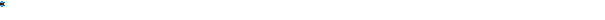 (тыс. рублей)123456Этап 2018 – 2020 годовЭтап 2018 – 2020 годовЭтап 2018 – 2020 годовЭтап 2018 – 2020 годовЭтап 2018 – 2020 годовЭтап 2018 – 2020 годов2018 год2018 год2018 год2018 год2018 год2018 год1.1п. Мирный, ул. Садовая, д.4248,2778,46581739,5425238,923292019 год 2019 год 2019 год 2019 год 2019 год 2019 год 1.2д.Волковойно, д.219238,7778,46581739,5425238,923292020 год2020 год2020 год2020 год2020 год2020 год1.3п.Мирный, ул. Центральная, д.27230,8778,46581739,5425238,923291.4п.Мирный, ул. Содовая, д.5а173,1778,46581739,5425238,92329Итого на 2018 – 2010гг.:Итого на 2018 – 2010гг.:890,82335,397432218,62756116,76987№ п/пНаименование мероприятияСрок исполненияОтветственный
за выполнение1234I. Мероприятия, выполняемые на уровне муниципальных образованийI. Мероприятия, выполняемые на уровне муниципальных образованийI. Мероприятия, выполняемые на уровне муниципальных образованийI. Мероприятия, выполняемые на уровне муниципальных образований2018 – 2020 годы2018 – 2020 годы2018 – 2020 годы2018 – 2020 годы1.Подготовка экономического обоснования приобретения жилых помещений для переселения граждан из аварийного жилищного фонда с учетом анализа первичного и вторичного рынков недвижимости в муниципальных образованиях2018 год – II – III квартал, далее - IV квартал года, предшествующего году реализации этапа ПрограммыАдминистрация Второвского сельского поселения 2.Заключение муниципальных контрактов на приобретение, участие в долевом строительстве жилых помещенийвесь периодАдминистрация Второвского сельского поселения3.Заключение соглашений о выплате выкупной стоимости, договоров социального найма, мены с гражданами, переселяемыми из аварийного жилищного фондавесь периодАдминистрация Второвского сельского поселения4.Мониторинг выполнения плана мероприятий по переселению граждан из аварийного жилищного фондапостоянноАдминистрация Второвского сельского поселения5.Представление отчетов о реализации мероприятий по переселению граждан в департамент жилищно-коммунального хозяйства администрации Владимирской областив сроки, установленные соглашениями о предоставлении межбюджетных трансфертов на выполнение мероприятий по переселению граждан из аварийного жилищного фондаАдминистрация Второвского сельского поселения6.Снос или реконструкция расселенного аварийного 
жилищного фонда  весь периодАдминистрация Второвского сельского поселенияII. Мероприятия, выполняемые на уровне органа местного самоуправленияII. Мероприятия, выполняемые на уровне органа местного самоуправленияII. Мероприятия, выполняемые на уровне органа местного самоуправленияII. Мероприятия, выполняемые на уровне органа местного самоуправления1.Перечисление областного бюджета на счета муниципальных образований по мероприятиямна основании представленных документов, определенных соглашением 
о финансировании мероприятий по переселению граждан из аварийного жилищного фонда Администрация Второвского сельского поселения3.Организация мониторинга реализации Программывесь периодАдминистрация Второвского сельского поселения№ п/пНаименование муниципального образования2018 год2019 год2020 годВсего1234515 1Планируемая площадь ликвидируемого многоквартирного жилищного фонда, признанного аварийным, подлежащим сносу или реконструкции  (кв. метров)248,2238,7403,9890,8  2Количество семей, переселенных из многоквартирного жилищного фонда, признанного аварийным, подлежащим сносу или реконструкции (семей)251118  3Количество граждан, переселенных из многоквартирного жилищного фонда, признанного аварийным, подлежащим сносу или реконструкции (человек)6101531